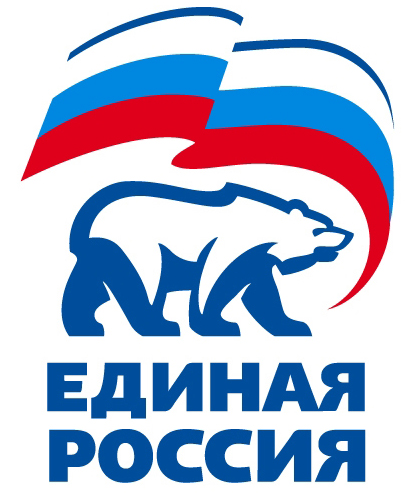             624022, г.Сысерть, ул. Ленина, 30-2/2, E-mail:9089284340@mail.ruРЕШЕНИЕ №2Местного политического советаСысертского местного отделения Партии «ЕДИНАЯ РОССИЯ»г.Сысерть                                                                                          27 февраля 2020 годаО формировании Организационного комитета и назначении Председателя Организационного комитета по проведению процедуры предварительного голосования по определению кандидатур для последующего выдвижения от Партии «ЕДИНАЯ РОССИЯ» кандидатов в депутаты на дополнительных выборах Думы Сысертского городского округа Шестого созыва по Южному  двухмандатному избирательному округу № 5 и Октябрьскому двухмандатному избирательному округу № 6.       Руководствуясь Решением Президиума Регионального политического совета Свердловского регионального отделения Партии «ЕДИНАЯ РОССИЯ» от 27.02.2020 года «О делегировании полномочий, касающихся процедуры предварительного голосования по кандидатурам для последующего выдвижения от Партии «ЕДИНАЯ РОССИЯ» кандидатов в депутаты представительных органов муниципальных образований и на иные выборные должности в органы местного самоуправления муниципальных образований Свердловской области Местным политическим советам местных отделений Партии «ЕДИНАЯ РОССИЯ», Положения о порядке проведения предварительного голосования по кандидатурам для последующего выдвижения от Партии «ЕДИНАЯ РОССИЯ» кандидатами в депутаты представительных органов муниципальных образований и на иные выборные должности в органы местного самоуправления, утвержденного решением Президиума Генерального совета Всероссийской политической партии «ЕДИНАЯ РОССИЯ» от 14 декабря 2020 года,             Местный политический совет РЕШИЛ: 1. Сформировать Организационный комитет по проведению процедуры предварительного голосования по определению кандидатур для последующего выдвижения от Партии «ЕДИНАЯ РОССИЯ» кандидатов в депутаты на дополнительных выборах Думы Сысертского городского округа Шестого созыва по Южному  двухмандатному избирательному округу № 5 и Октябрьскому двухмандатному избирательному округу № 6 в составе 11 человек. Персональный состав Организационного комитета прилагается (Приложение). 2.  Назначить председателем организационного комитета Д.А.Нисковских, исполняющего обязанности секретаря Сысертского местного отделения Партии «ЕДИНАЯ РОССИЯ».3. В срок до 28  февраля 2020 года разместить настоящее решение на сайте Сысертского местного отделения Партии «ЕДИНАЯ РОССИЯ» и опубликовать в  информационно-телекоммуникационной сети «Интернет» и в газете «Сысертские вести».4. Контроль выполнения настоящего Решения возложить  на Местный исполнительный комитет (Мухлынина Л.И.) И.о.секретаря Сысертскогоместного отделения Партии					                       Д.А.Нисковских                      ПриложениеК Решению МПС № 2 от 27.02.2020ОРГАНИЗАЦИОННЫЙ КОМИТЕТпо проведению процедуры предварительного голосованияпо определению кандидатур для последующего выдвижения от Партии «ЕДИНАЯ РОССИЯ» кандидатов в депутаты на дополнительных выборах Думы Сысертского городского округа Шестого созыва по Южному  двухмандатному избирательному округу № 5 и Октябрьскому двухмандатному избирательному округу № 6.№п/пФамилия, имя, отчествоМесто работы, должность, партийная принадлежность1.Нисковских Дмитрий АндреевичАдминистрация Сысертского городского округа, глава, и.о.секретаря Сысертского местного отделения Партии «ЕДИНАЯ РОССИЯ»2.Кузнецова Наталья ВладимировнаАдминистрация Сысертского городского округа заместитель главы администрации, заместитель секретаря Сысертского местного отделения Партии «ЕДИНАЯ РОССИЯ»3.Мухлынина Лариса ИвановнаСысертское местное отделение Партии, исполнительный секретарь4.Варовина Наталья АлександровнаСысертский организационно-методический центр, директор, член Партии, представитель  местного Совета сторонников5.ВшивцеваТатьяна ЛеонидовнаМКУ «Центра развития физкультуры, спорта, туризма, социальной и молодежной политики», методист, руководитель местной общественной организации «Молодая гвардия Единой России»6.Плотникова Любовь АнатольевнаЮжная сельская администрация, глава, секретарь первичного отделения № 873 с.Щелкун7.Савичева Мария ПавловнаГазета «Сысертские вести», главный редактор, член Партии «ЕДИНАЯ РОССИЯ»8.Ющенко Нина АркадьевнаМестное отделение Свердловской областной общественной организации ветеранов войны, труда, боевых действий, государственной службы, пенсионеров Сысертского городского округа, председатель, беспартийная9.Задков Алексей МихайловичОктябрьская сельская администрация, глава, беспартийный10.Кулакова Любовь НиколаевнаМестное отделение  общества инвалидов п.Октябрьский, председатель, беспартийная11.Назарова Екатерина СергеевнаКомплексный центр социального обслуживания населения Сысертского района, специалист, беспартийная